Инструкция для подключения к дистанционным курсамПереходим на страницу Googl Classroom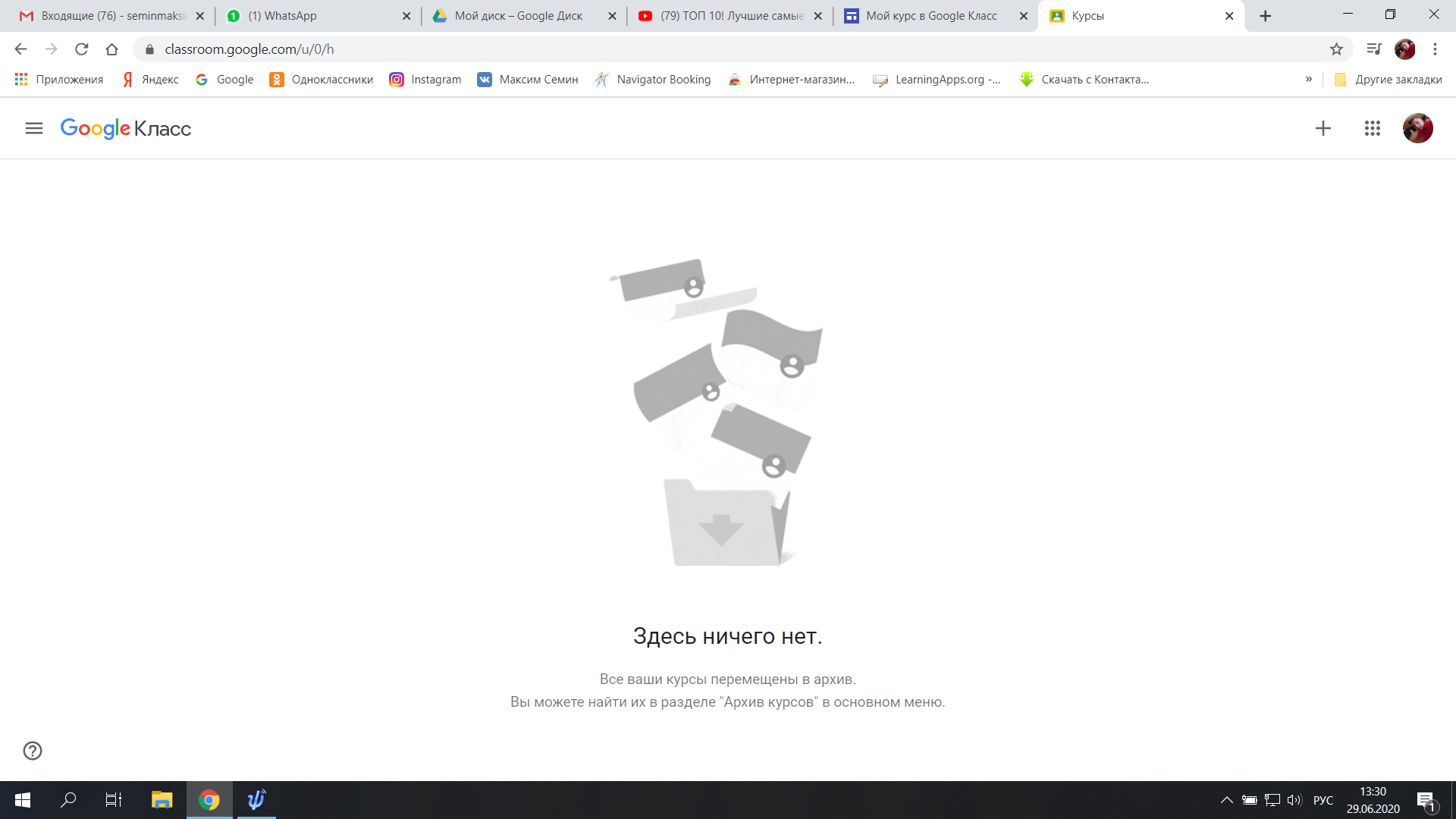 В правом верхнем углу нажимаем значок «+»В появившемся окне нажмите «Присоединиться»Появилось окно, в поле вводим ключ курса: «Основы робототехники» – nvyvup2;«Программирование на Sсratch (Алгоритмика)» – tdskwvm;«Системное администрирование» – xdd23f2.После прохождения курса участникам будут выданы сертификаты.Приложение 1 Инструкция для подключения к дистанционному курсу